Χαιρετισμός του Δημάρχου Λαμιέων Νίκου Σταυρογιάννη στην εκδήλωση για την Μάχη της ΠαύλιανηςΣτο μνημείο των Πεσόντων στην Παύλιανη εορτάστηκε χθες Κυριακή 7 Ιουνίου 2015, η εκδήλωση τιμής και μνήμης  που διοργάνωσε ο Δήμος Λαμιέων και η Τοπική Κοινότητα. Στο χαιρετισμό που απεύθυνε ο Δήμαρχος Λαμιέων Νίκος Σταυρογιάννης επισήμανε μεταξύ άλλων:«Ο Δήμος Λαμιέων και η Τοπική Κοινότητα Παύλιανης τιμούν σήμερα μ’ αυτήν τη σεμνή τελετή τους αγωνιστές που έπεσαν πολεμώντας τις εχθρικές δυνάμεις, κυρίως Ιταλικές, στην «Μάχη της Παύλιανης», μιας από τις πιο εντυπωσιακές μάχες της Ελληνικής αντιστασιακής εποποιίας που έγινε στις 3 Ιουνίου 1943. Την κορυφαία, ίσως, αναμέτρηση των μαχητών του ΕΑΜ-ΕΛΑΣ του Συγκροτήματος Κεντρικής και Ανατολικής Στερεάς Ελλάδας (Ρούμελης) με μια δύναμη χιλιάδων Ιταλών στρατιωτών, οι όποιοι ενεργούσαν την πρώτη μεγάλη εκκαθαριστική τους επιχείρηση προς την περιοχή της Ελεύθερης Ελλάδος.Σήμερα, 72 χρόνια μετά, ο Δήμος Λαμιέων και η Τοπική Κοινότητα Παύλιανης γιορτάζει και τιμά όλους όσους έδωσαν το αίμα τους για να απελευθερώσουν την πατρίδα μας. Εκείνους που έγραψαν το έπος του ’40 στα κακοτράχαλα βουνά της Αλβανίας και στη συνέχεια το έπος της Εθνικής Αντίστασης στα ματωμένα βουνά της πατρίδας μας. Εβδομήντα δύο χρόνια μετά και τα μηνύματα εκείνου του αγώνα για ελευθερία, εθνική ανεξαρτησία και κοινωνική δικαιοσύνη παραμένουν ακόμη επίκαιρα. Ο διαρκής αγώνας μας γι αυτά τα ιδανικά αποτελεί τον ελάχιστο φόρο τιμής στους προγόνους μας οι οποίοι με την θυσία τους καθαγίασαν τα χώματα που ελεύθερα πατάμε εμείς σήμερα. Εξίσου επίκαιρο όμως παραμένει και το αίτημα του Ελληνικού Λαού για διεκδίκηση των γερμανικών οφειλών και αποζημιώσεων, του κατοχικού δανείου και των κλαπέντων αρχαιολογικών θησαυρών. Επιτέλους, έχει έλθει η ώρα για την έμπρακτη δικαίωση της Θυσίας του Ελληνικού Λαού. Και σ’ αυτό είμαστε αμετακίνητοι! Η Ιστορία μας καλεί να σταθούμε με θάρρος και αποφασιστικότητα ενώπιον των ευθυνών μας.»                                                                                                                              Από το Γραφείο Τύπου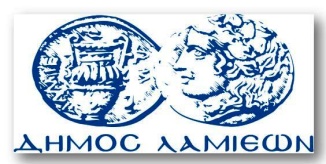         ΠΡΟΣ: ΜΜΕ                                                            ΔΗΜΟΣ ΛΑΜΙΕΩΝ                                                                     Γραφείου Τύπου                                                               & Επικοινωνίας                                                       Λαμία, 8/6/2015